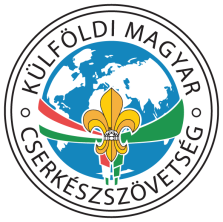 Jelentkezési lapa 2016/17-es tanévrerészt szeretne venni a csapat foglalkozásain, túráin a 2016/2017-es tanévben.Egyéb fontos tudnivaló a gyermekkel kapcsolatban (speciális étrend; allergia; rendszeresen szedett gyógyszer):Hozzájárulok, hogy esetleges rosszullét esetén a gyermek a szükséges gyógyszert / ellátást megkaphassa.  Hozzájárulok, hogy a cserkészfoglalkozások során készült, gyermekemet (is) ábrázoló fénykép- és videófelvételeket a csapat saját honlapján vagy kiadványaiban felhasználhassa.……………………………. agissant en qualité de père / mère / tuteur légal  de l’enfant : ……………………………….  autorise mon enfant à participer dans les programmes des Scouts Hongroises de Bruxelles pendant  l'année scolaire 2016/2017.Szülő(k) kapcsolattartásra használható telefonszáma és olvasható e-mailcíme:Telefonszám(ok):	Email cím(ek):	Brüsszel, 2016. szeptember ….......................................................................szülő aláírásaGyermekem (név):Születési hely, datum:Lakcím:Iskola:Felekezet: